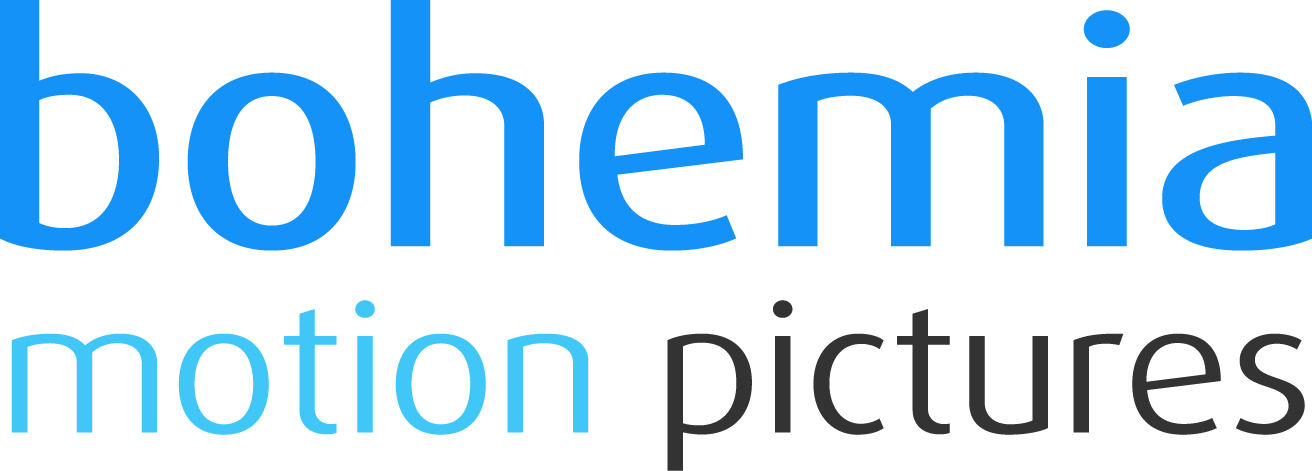 Všehrdova 560/2	Tel.: +420 605 288 996118 00 Praha 1	E-mail: program@bohemiamp.czCzech Republic	www.bohemiamp.cz					MuzzikantiMuzzikantiMuzzikantiMuzzikanti jsou film plný písniček a melodií od folklorních kořenů až po mladou rockovou současnost, odehrávající 
se na československopolském trojmezí, v drsném, ale půvabném kraji Těšínského Slezska, kde slovo chlapa má stále svou sílu, půvab žen přitahuje od nepaměti a hudba má své nezastupitelné místo. Zkrátka magický kraj pro zdánlivě obyčejné,
a přece něčím osobité a hlubokou lidskostí protkané příběhy s dobrým koncem...Muzzikanti jsou film plný písniček a melodií od folklorních kořenů až po mladou rockovou současnost, odehrávající 
se na československopolském trojmezí, v drsném, ale půvabném kraji Těšínského Slezska, kde slovo chlapa má stále svou sílu, půvab žen přitahuje od nepaměti a hudba má své nezastupitelné místo. Zkrátka magický kraj pro zdánlivě obyčejné,
a přece něčím osobité a hlubokou lidskostí protkané příběhy s dobrým koncem...Muzzikanti jsou film plný písniček a melodií od folklorních kořenů až po mladou rockovou současnost, odehrávající 
se na československopolském trojmezí, v drsném, ale půvabném kraji Těšínského Slezska, kde slovo chlapa má stále svou sílu, půvab žen přitahuje od nepaměti a hudba má své nezastupitelné místo. Zkrátka magický kraj pro zdánlivě obyčejné,
a přece něčím osobité a hlubokou lidskostí protkané příběhy s dobrým koncem...Originální název: MuzzikantiHudební rocková a folklórní baladaČeská republika, 2017, 109 min.Producent: Three Brothers Production, 
Petarda Production a Ján ModerRežie: Dušan RapošScénář: Petr ŠiškaKamera: David PloyharStřih: Adam DvořákHrají: Pavel Kříž, Michalina Olszańska, Patrik Děrgel, 
Martin Dejdar, Maroš Kramár, Sara Sandeva, Pavel Callta, Markéta Konvičková, Magdalena Wronková, Eva Vejmělková, Karolina Gudasová, Jaromír Nohavica, Norbert LichýDalší info:http://www.csfd.cz/film/451893-muzzikanti/ Facebook:https://www.facebook.com/muzzikanti/ Teaser:http://bit.ly/2jkClICPísnička Kříž svůj neseme (Jarek Nohavica, Peter Cmorik):http://bit.ly/2f4KkMS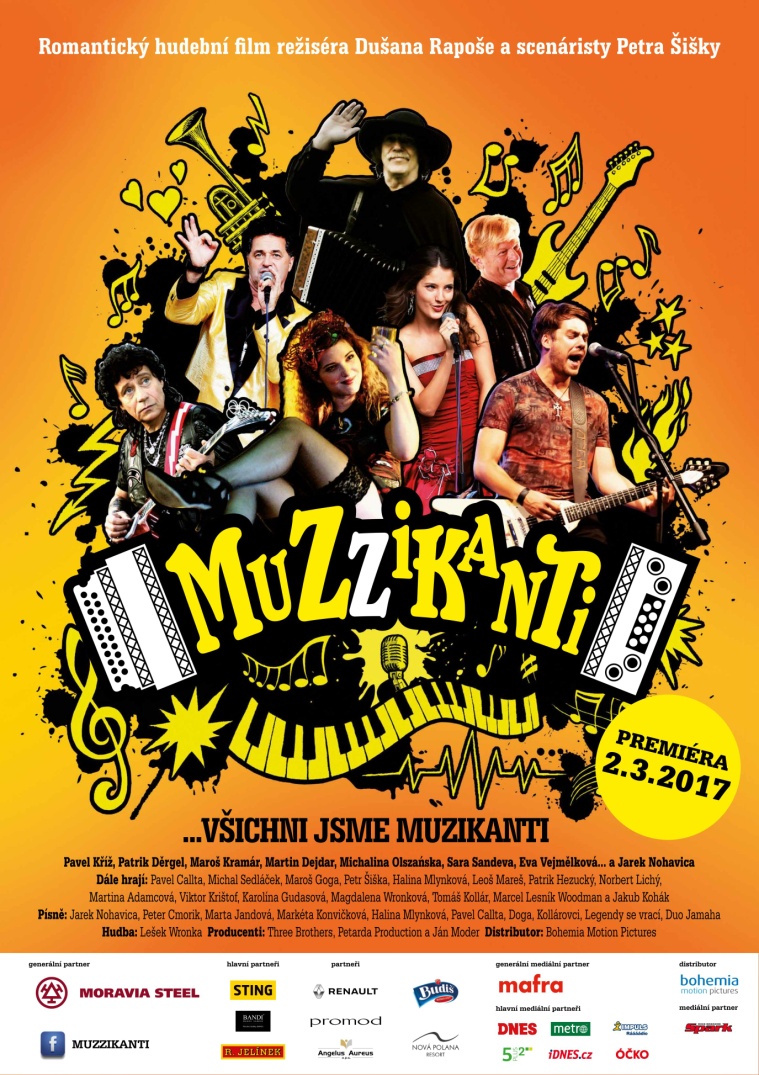 Originální název: MuzzikantiHudební rocková a folklórní baladaČeská republika, 2017, 109 min.Producent: Three Brothers Production, 
Petarda Production a Ján ModerRežie: Dušan RapošScénář: Petr ŠiškaKamera: David PloyharStřih: Adam DvořákHrají: Pavel Kříž, Michalina Olszańska, Patrik Děrgel, 
Martin Dejdar, Maroš Kramár, Sara Sandeva, Pavel Callta, Markéta Konvičková, Magdalena Wronková, Eva Vejmělková, Karolina Gudasová, Jaromír Nohavica, Norbert LichýDalší info:http://www.csfd.cz/film/451893-muzzikanti/ Facebook:https://www.facebook.com/muzzikanti/ Teaser:http://bit.ly/2jkClICPísnička Kříž svůj neseme (Jarek Nohavica, Peter Cmorik):http://bit.ly/2f4KkMSOriginální název: MuzzikantiHudební rocková a folklórní baladaČeská republika, 2017, 109 min.Producent: Three Brothers Production, 
Petarda Production a Ján ModerRežie: Dušan RapošScénář: Petr ŠiškaKamera: David PloyharStřih: Adam DvořákHrají: Pavel Kříž, Michalina Olszańska, Patrik Děrgel, 
Martin Dejdar, Maroš Kramár, Sara Sandeva, Pavel Callta, Markéta Konvičková, Magdalena Wronková, Eva Vejmělková, Karolina Gudasová, Jaromír Nohavica, Norbert LichýDalší info:http://www.csfd.cz/film/451893-muzzikanti/ Facebook:https://www.facebook.com/muzzikanti/ Teaser:http://bit.ly/2jkClICPísnička Kříž svůj neseme (Jarek Nohavica, Peter Cmorik):http://bit.ly/2f4KkMSPremiéra:	2. 3. 2017Kopie:	DCP      Země:	Česká republikaRok:	2017     Distribuční práva:          Bohemia Motion Pictures a.s.Délka filmu:	109 min.Zvuk/formát:	DD / 2DVerze/přístupnost:        český / od 12 letProgramováníLucie MazůrkováGSM: 605 288 996program@bohemiamp.czDistribuce/AkviziceBranislav VolákGSM: 733 185 810volak@bohemiamp.czMarketingEva HartmanováGSM: 733 199 020hartmanova@bohemiamp.czMarketing/PRVojtěch MarekGSM: 731 937 979marek@bohemiamp.czPremiéra:	2. 3. 2017Kopie:	DCP      Země:	Česká republikaRok:	2017     Distribuční práva:          Bohemia Motion Pictures a.s.Délka filmu:	109 min.Zvuk/formát:	DD / 2DVerze/přístupnost:        český / od 12 letBohemia Motion Pictures, a.s.Všehrdova 560/2118 00 Praha 1 – Malá StranaBohemia Motion Pictures, a.s.Všehrdova 560/2118 00 Praha 1 – Malá Strana